 В группе мною организована оптимальная развивающая предметно-пространственная среда, отвечающая принципам ФГОС ДО, несущая воспитательную и образовательную функцию, а также учитывающая индивидуальные потребности и наклонности каждого ребенка, включающая в себя многофункциональные центры, дидактические игры и предметы, стимулирующие творческие и интеллектуальные способности детей.Зона для организации НОД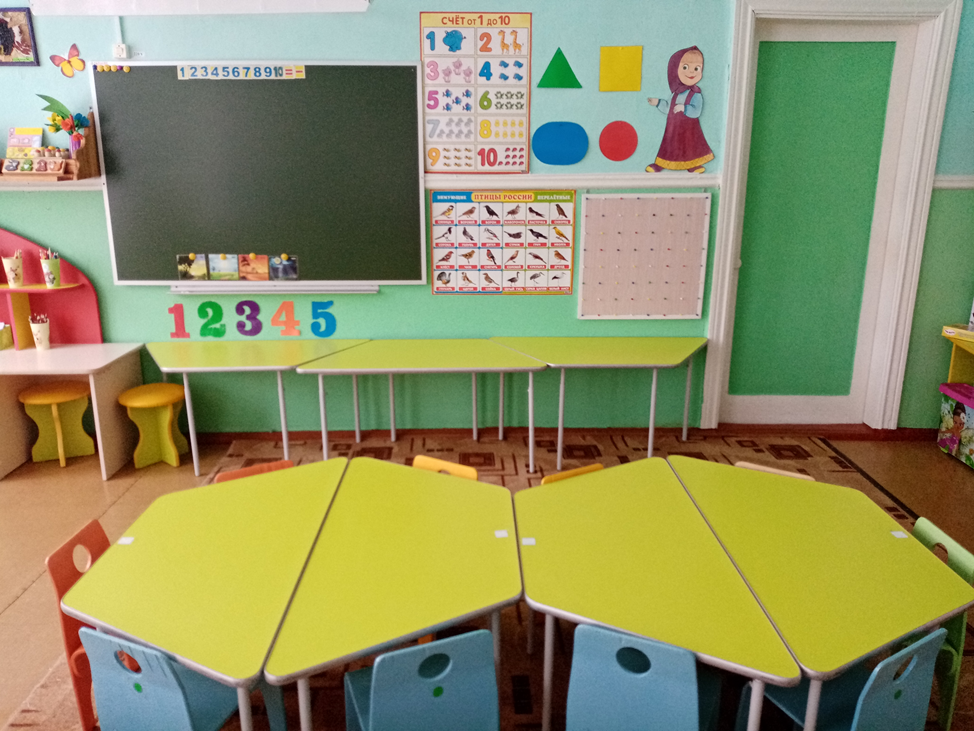 Центр  художественного творчества	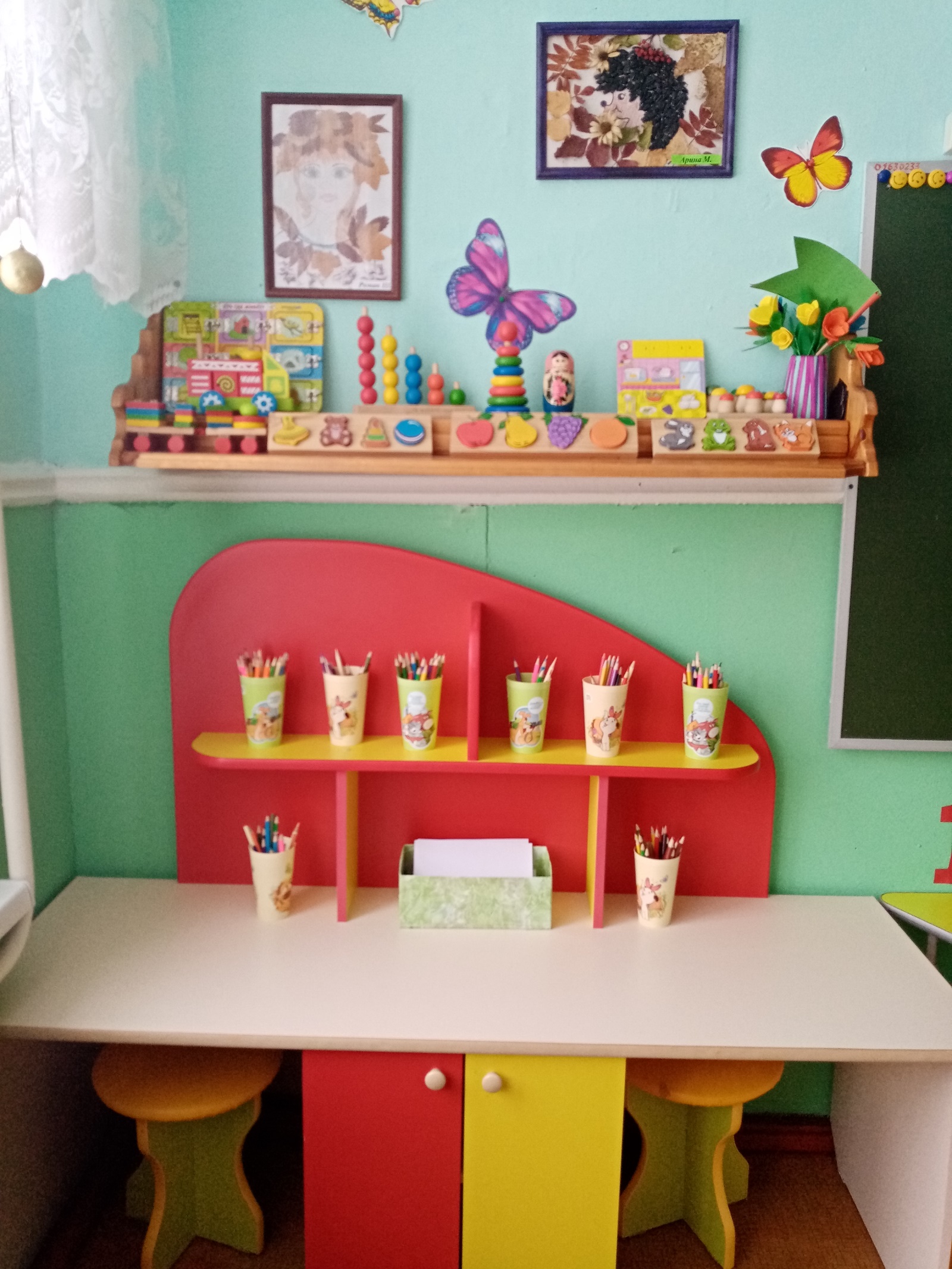 Центр конструирования и сенсомоторного развития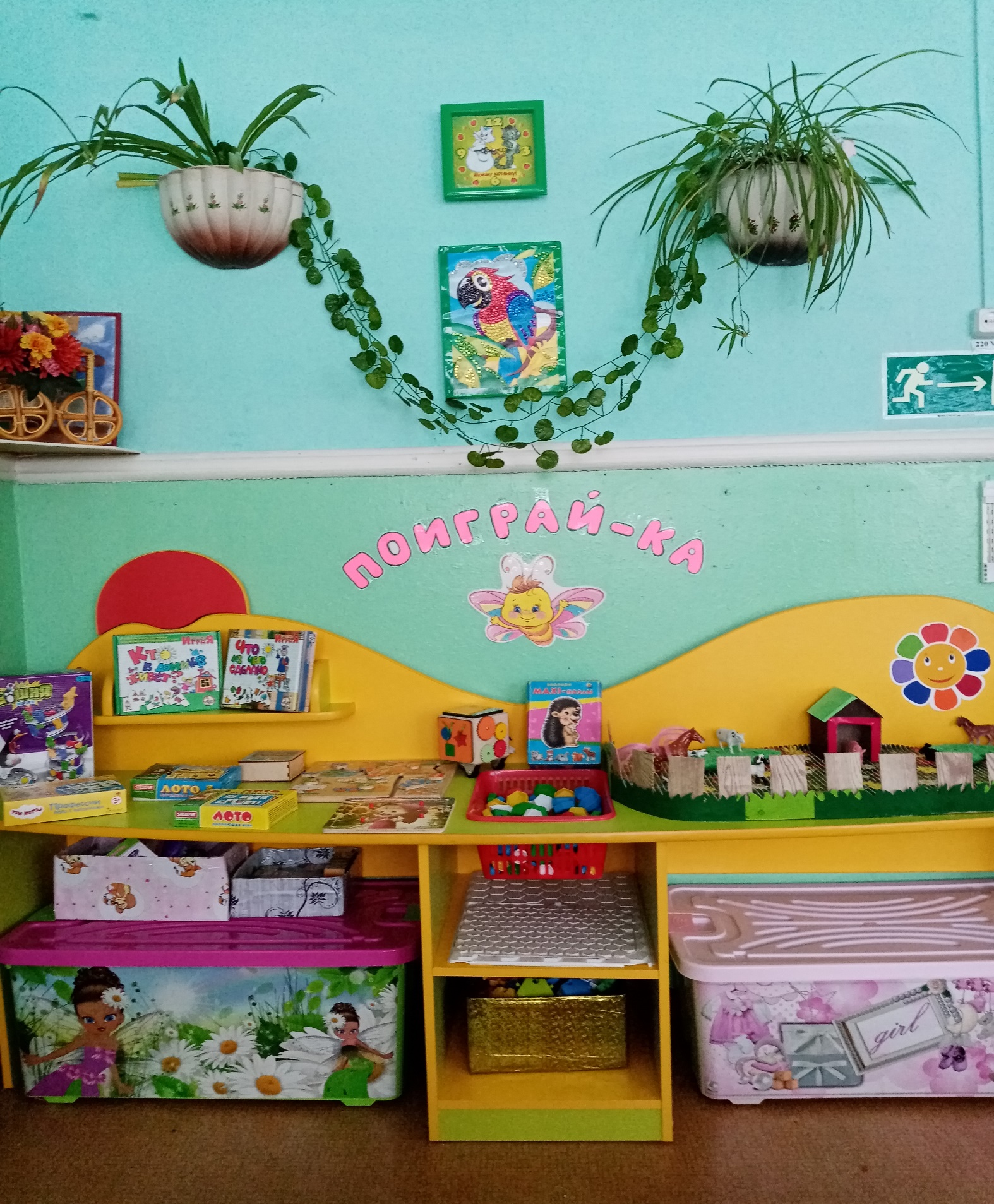 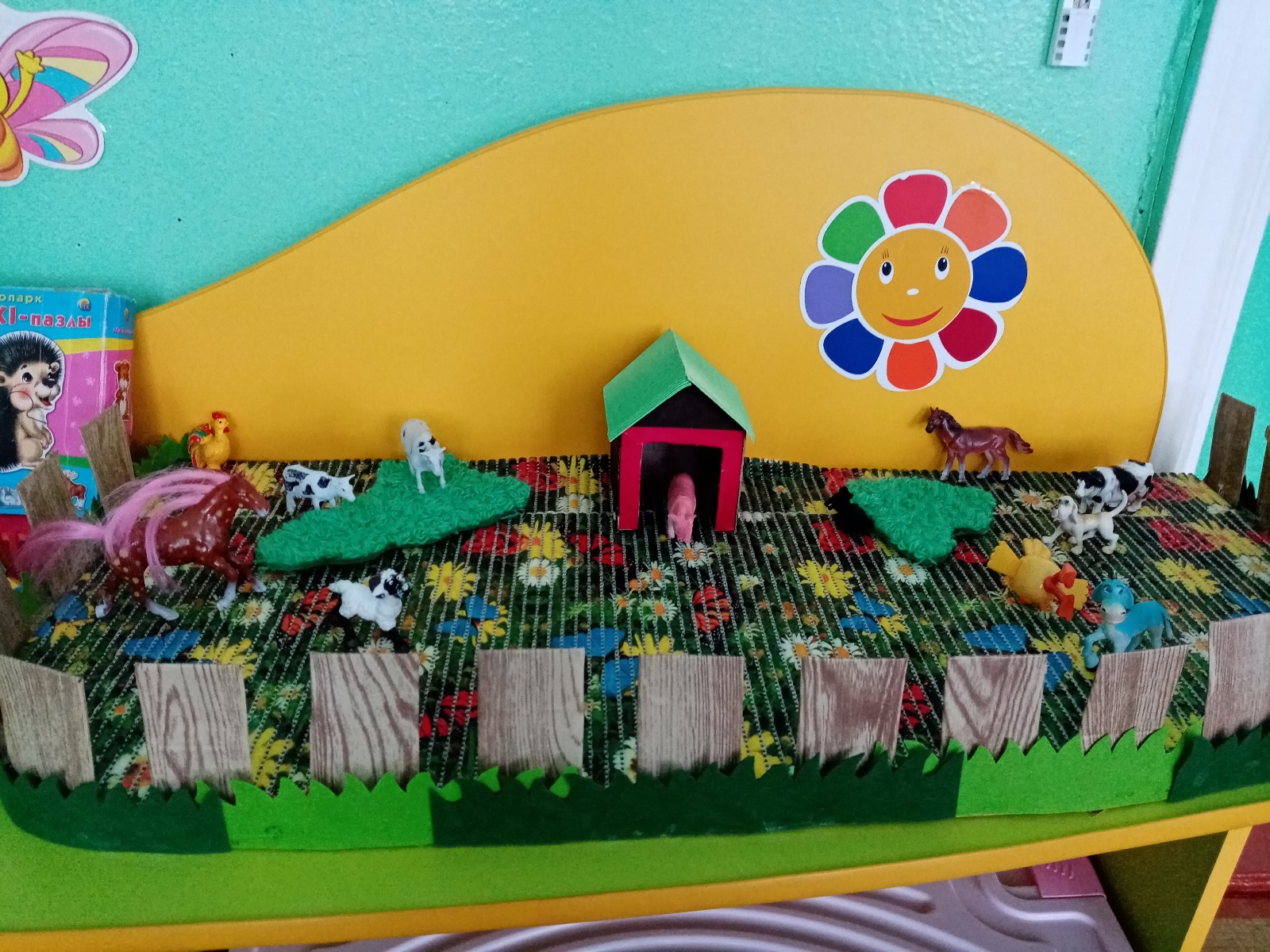 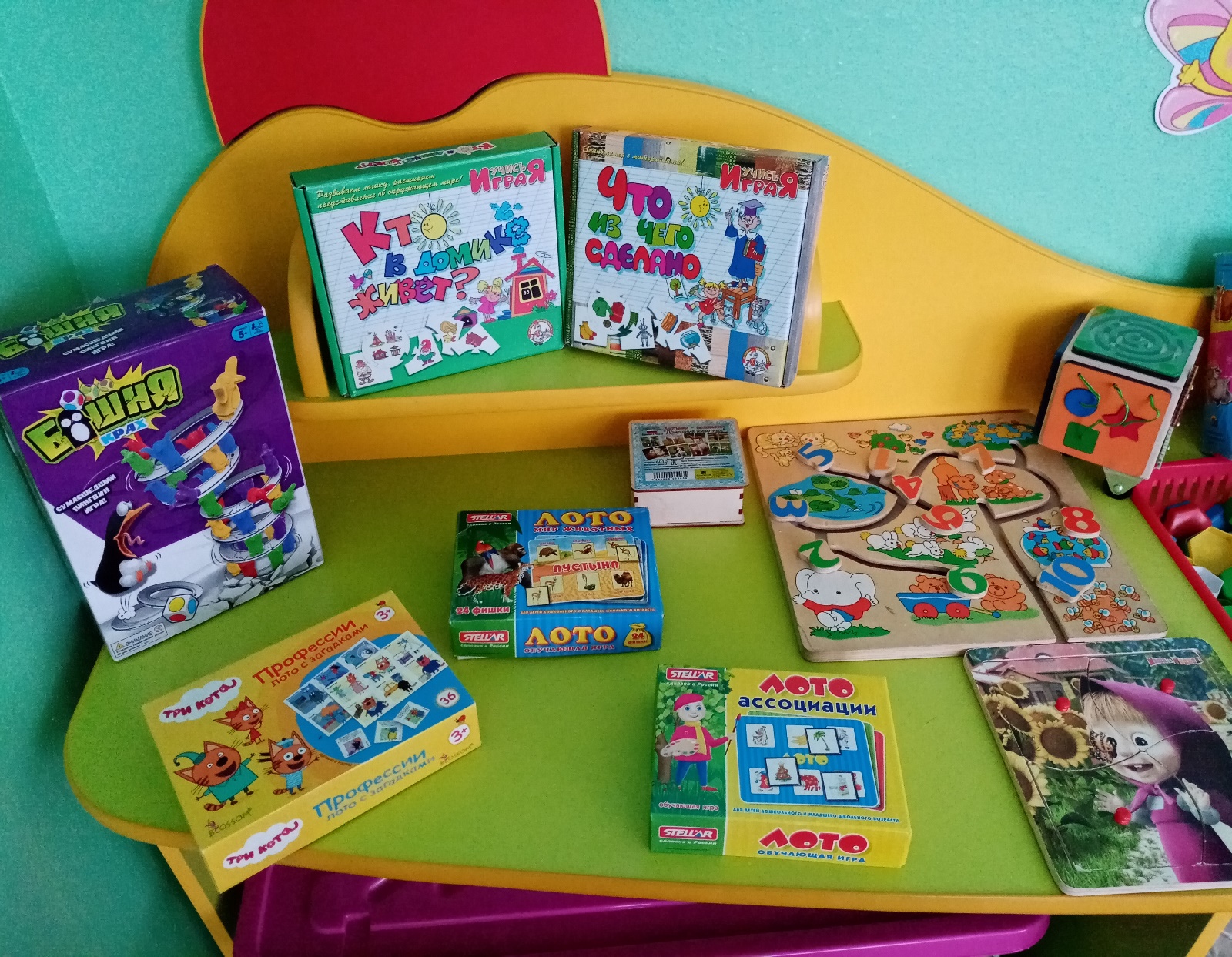 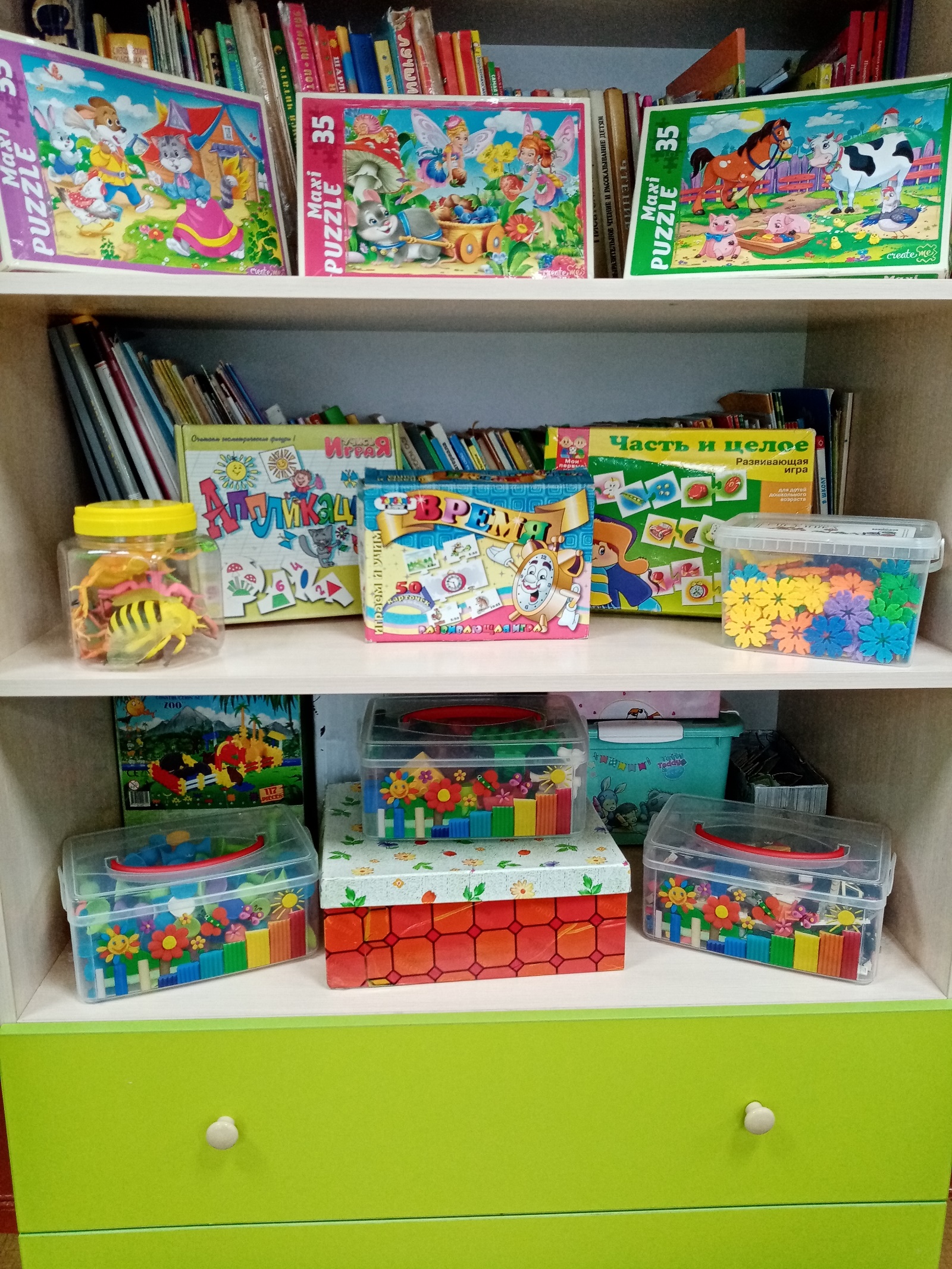 Центр сюжетно-ролевых игр«Гараж»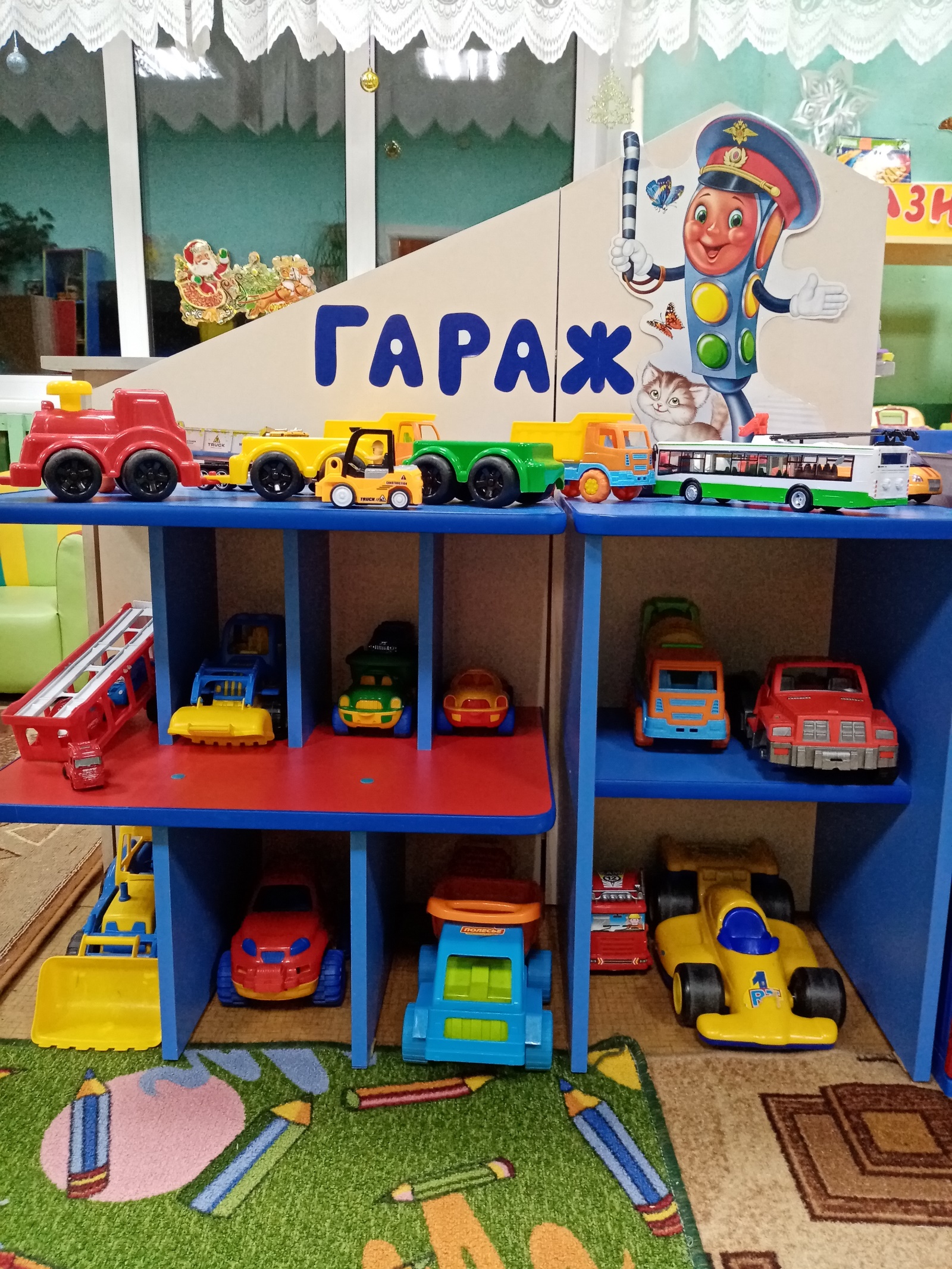 «Кухня»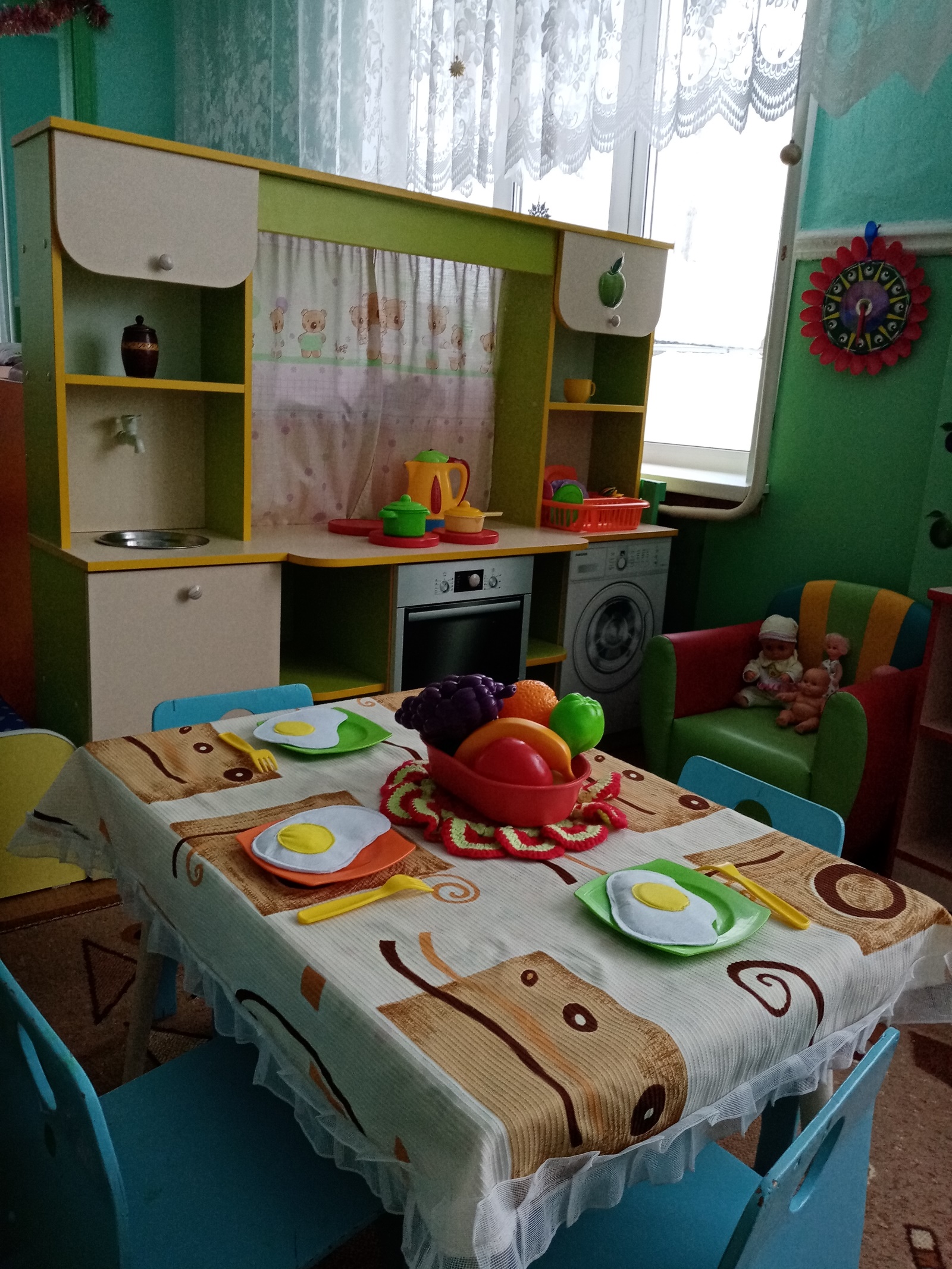 «Салон красоты»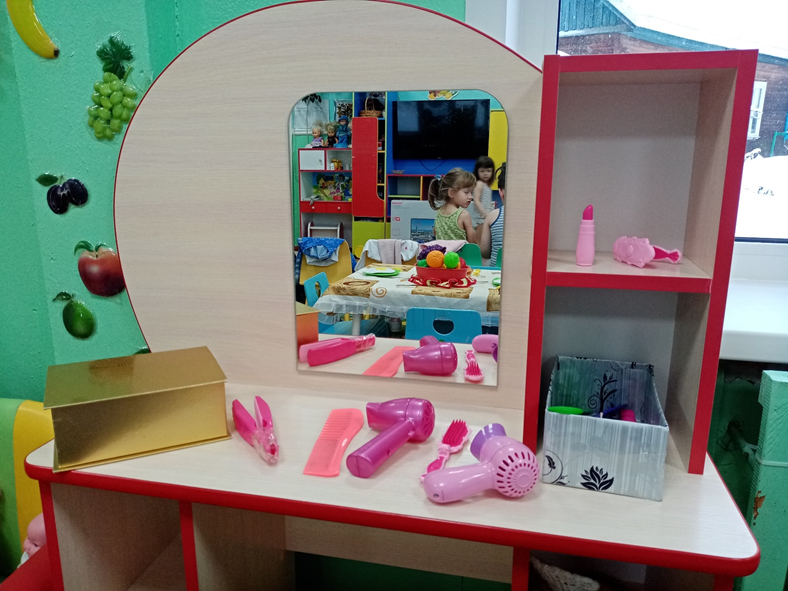 «Больница»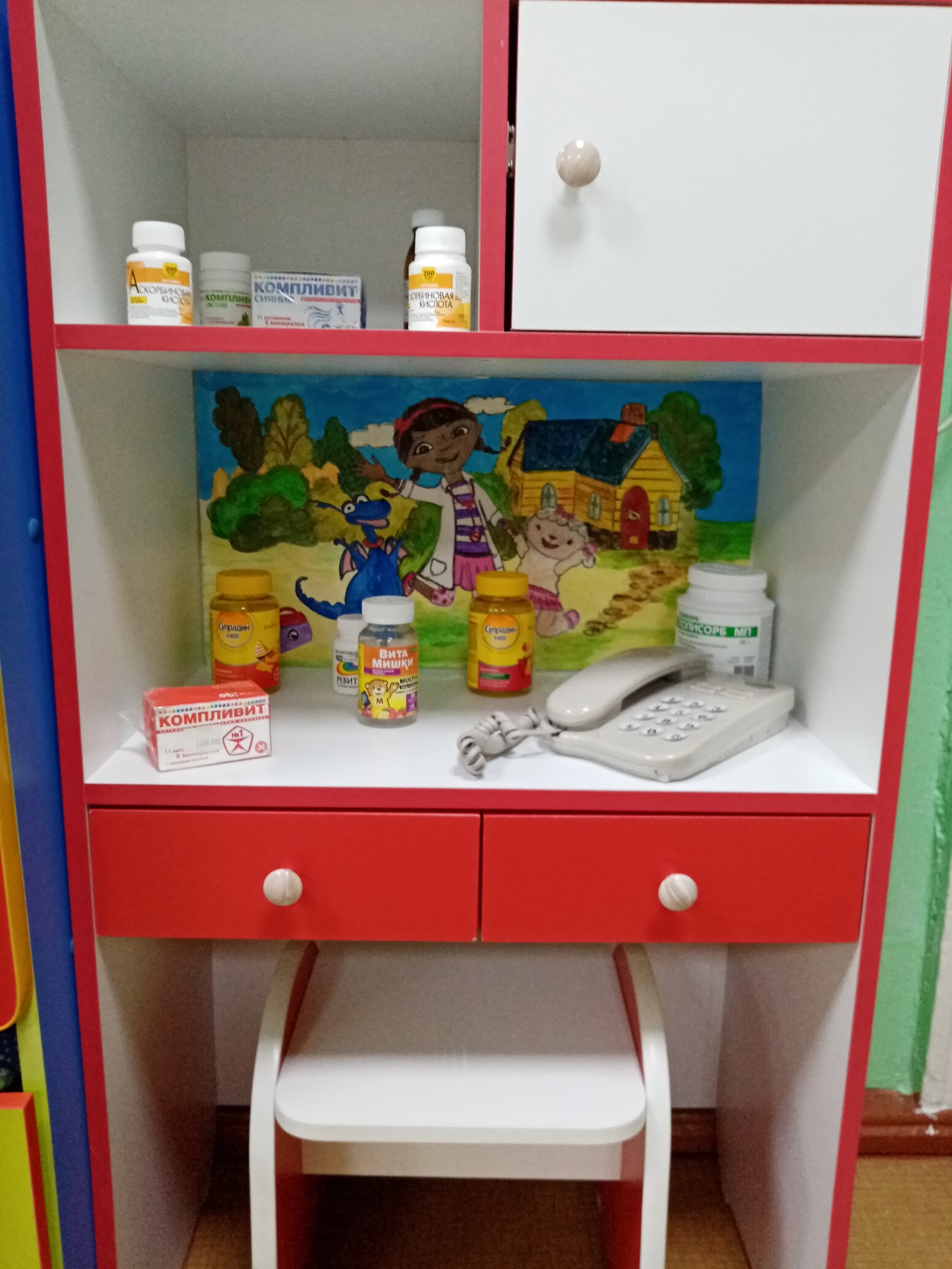 «Магазин»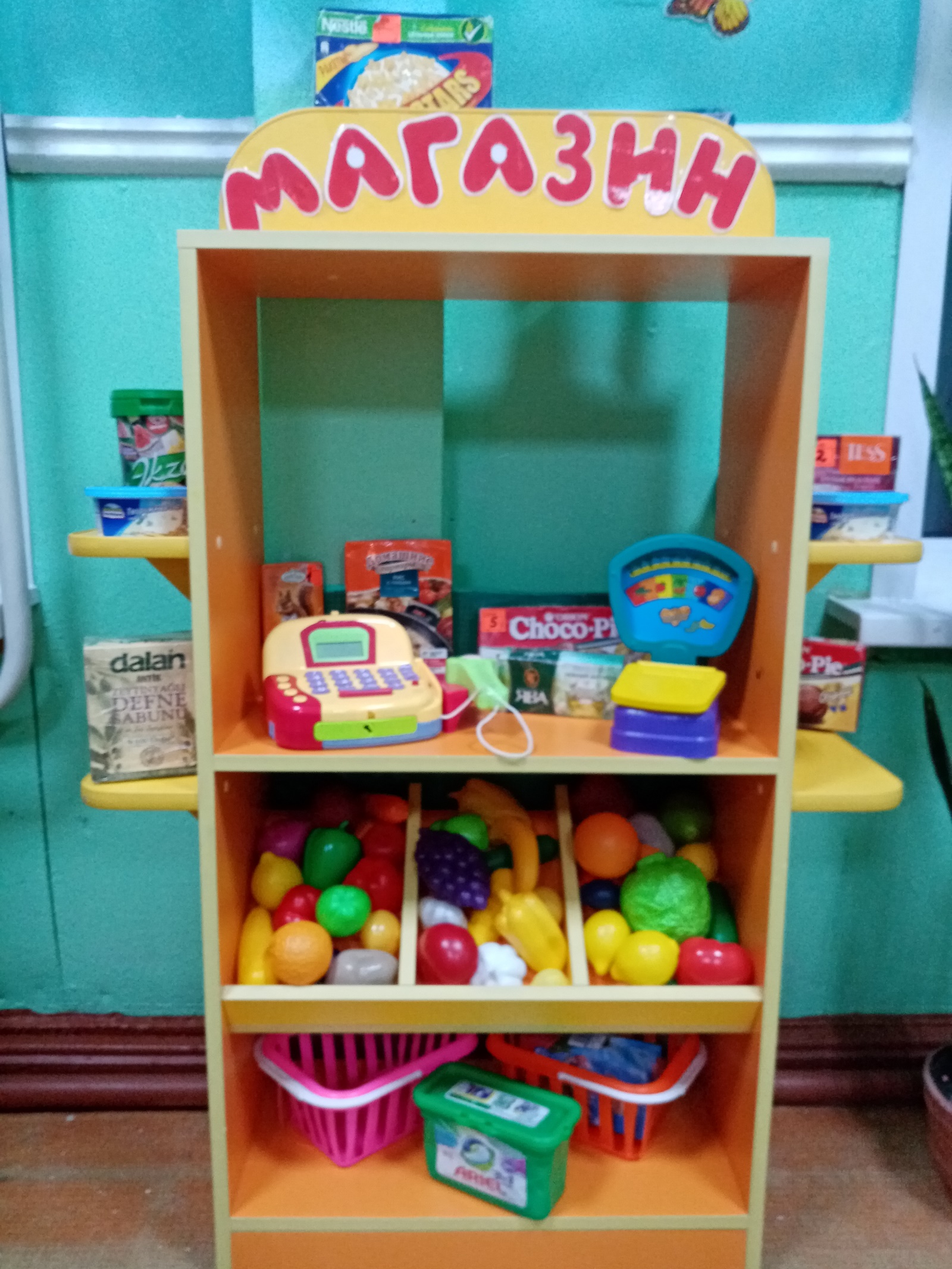 «Уголок уединения»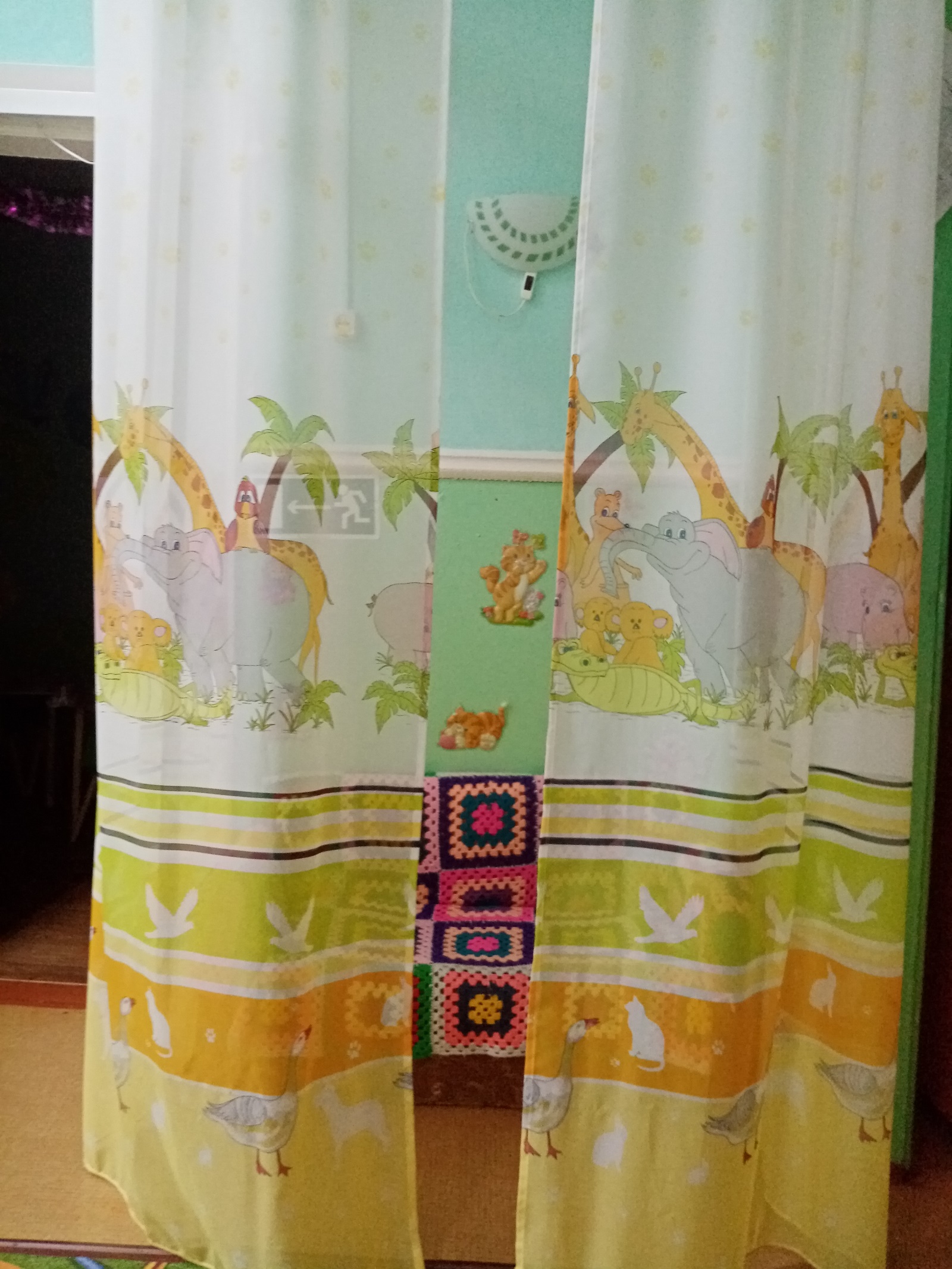 «Книжный уголок»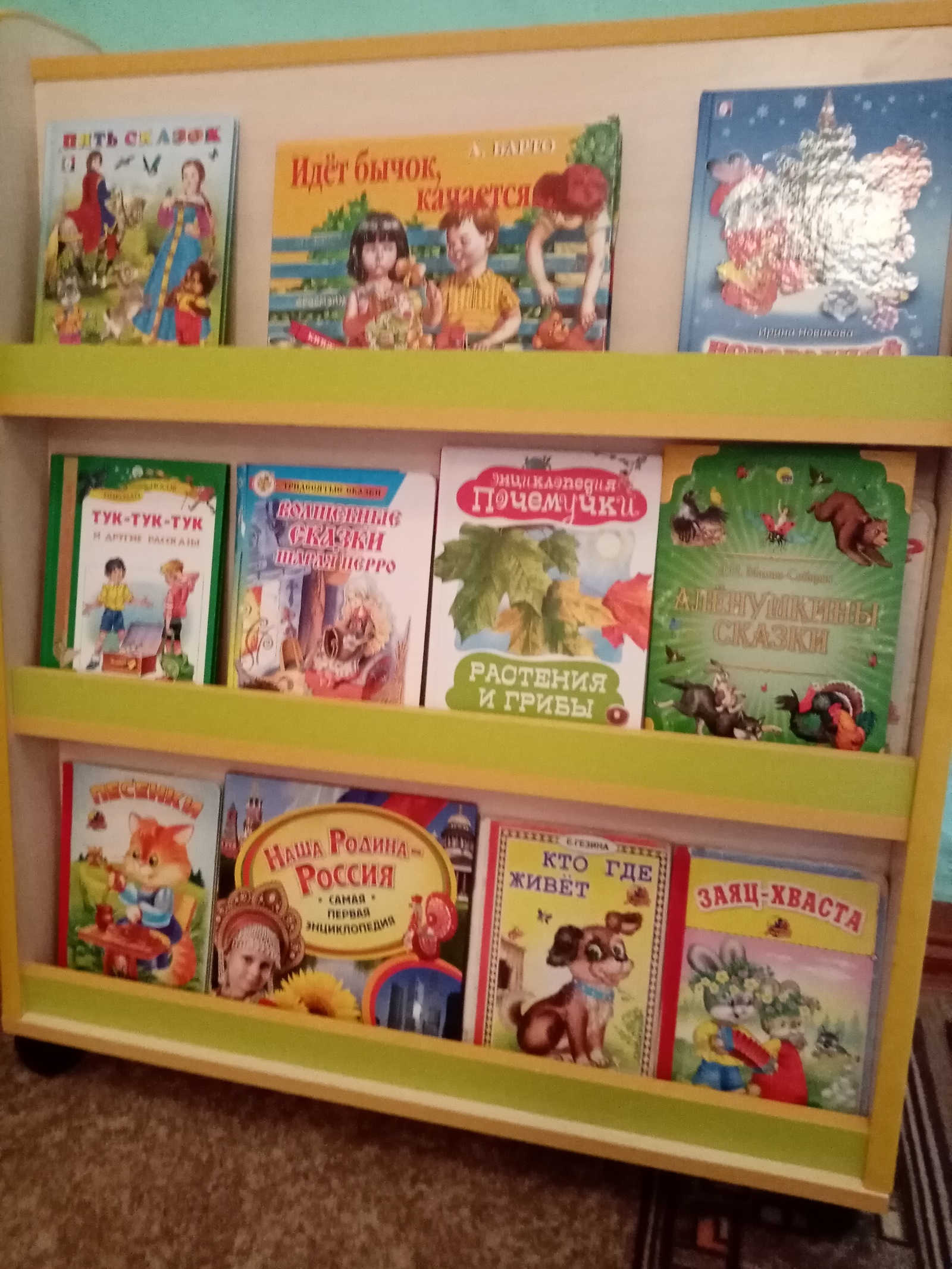 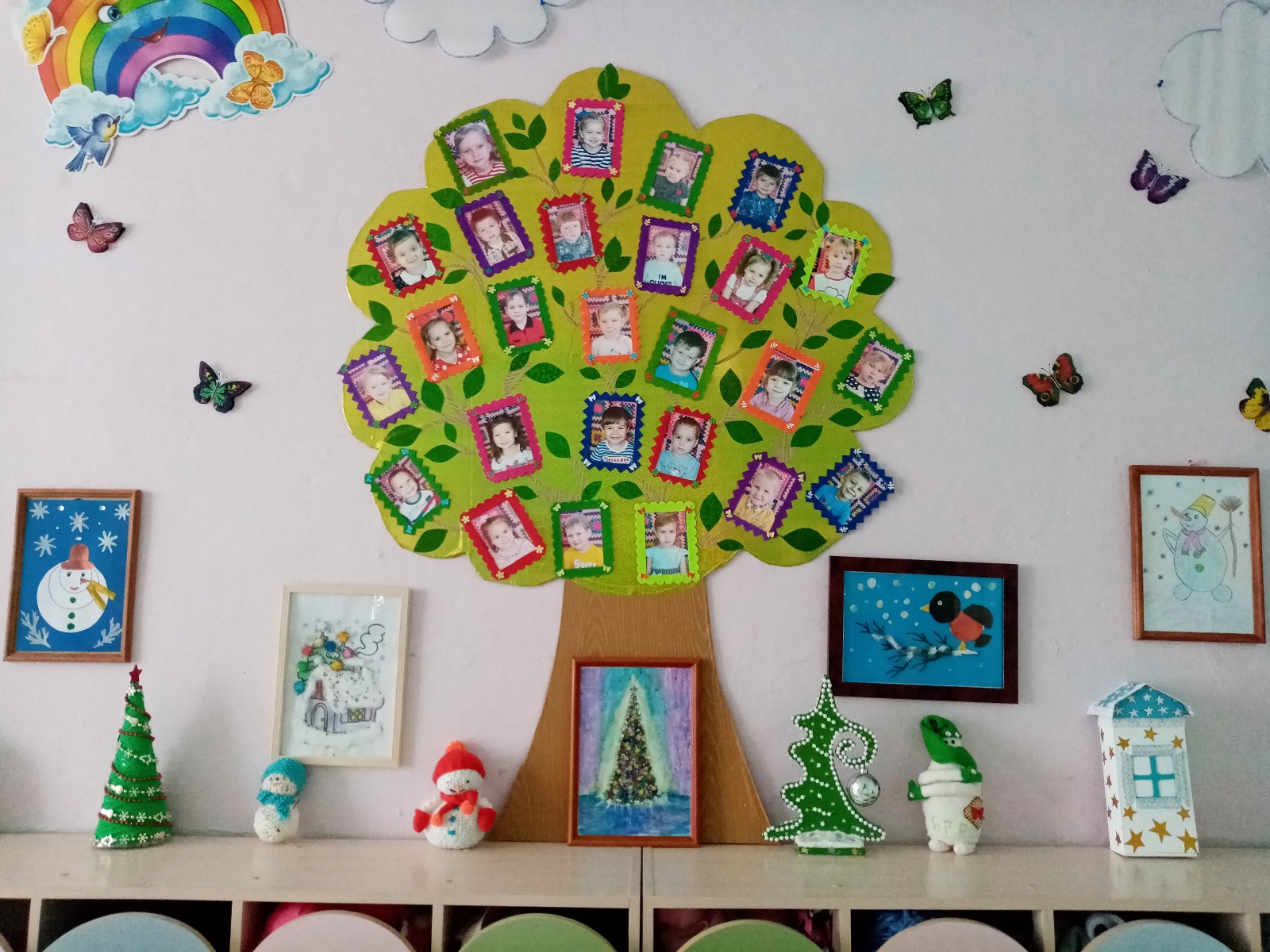 